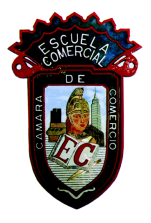 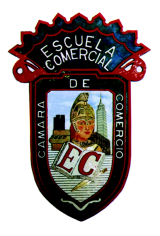 TRABAJOS A REALIZAR.Debido a lo sucedido en la CDMX se solicita a los alumnos de Licenciatura, mismos que se 
encuentran cursando la materia de Matemáticas Financieras dar solución a los siguientes ejercicios.Los trabajos adjuntos se estarán considerando dentro de la primera evaluación.De conformidad con el Temario de la Materia, preparar por escrito , mediante un ejercicio de síntesis personal buscando la mejor de las presentaciones y NO de copiar y pegar, los resultados de la investigación que se realice sobre los puntos siguientes, mismos que se entregarán el primer día de regreso a clases:CONCEPTUALIZACIÓN DE LA SOCIOLOGÍA Y LA DINÁMICA SOCIAL.- 1.-Qué se entiende por Sociología?2.-Origen y desarrollo (breve)3.-Pensadores y teóricos de la Sociología ( Darwin, Spencer….entre otros)4.-Clasificación de las diferentes ramas de la Sociología y el significado de cada una de ellas(3)5.-Qué se entiende por Dinámica Social?6.-Porqué estudiamos la dinámica social (desarrollo y evolución de la sociedad)??7.-Ciencias sociales que engloba la Dinámica Social, fundamentalmente las siguientes: historia, sociología, economía, lingüística, antropología y política. Explicar el objeto de estudio de cada una de ellas y las razones de su enlace o afinidad con la Dinámica Social.8.-Investigar el significado y la IMPORTANCIA dentro de la dinámica social de los tres aspectos fundamentales: el trabajo, la organización social y el lenguaje.CONCLUSIÓN anticipada de esta investigación: Por medio de la dinámica social y su conocimiento se entiende el desarrollo de la sociedad en el tiempo, a través de la invención, la técnica, el arte, la ciencia, la costumbre y el desarrollo de las organizaciones sociales, políticas, económicas y culturales en la búsqueda del bienestar común.         1/2Debo comunicar que dentro de los avances del curso en cuestión se tienen ya programadas exposiciones de varios temas que los alumnos deberán estar preparando para el regreso a clases presenciales, es el caso de:                TEMA                                   PARTICIPANTES/EXPOSITORESOrigen y desarrollo de la Sociología            Alondra y GerardoPerspectivas de la Sociología……………….Kimberley y YolticSociología Evolucionista………………… …Claudia e IvánSociología Interaccionista……………… …..Monserrat y FernandoSociología Funcionalista……………………..Elisa y Alejandro.MATERIA:  
Dinámica Social  /    100-AFECHA: Septiembre / 2017   PROFESOR : Juan Manuel Martínez 